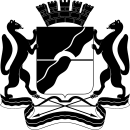 МЭРИЯ       города НовосибирскаГЛАВНОЕ УПРАВЛЕНИЕ ОБРАЗОВАНИЯ. Новосибирск - 99Красный проспект, 34Тел. 227-45-00, факс 227-45-26E-mail: uo@admnsk.ruот _25.04.2013__ № __14/14/02173__    На № ___________ от ___________Уважаемые коллеги!В соответствии с письмами Минобрнауки РФ от 18.04.2013 № 08-486 и Минобрнауки НСО от 23.04.2013 № 1812-03/25 «О проведении открытого урока, посвященного Дню славянской письменности и культуры» сообщаем Вам, что 24 мая 2013 года состоится проведение Дня славянской письменности.Прошу довести данную информацию довести до руководителей общеобразовательных учреждений Вашего района, взять на контроль организацию проведения открытого урока, посвященного Дню славянской письменности и культуры, а также размещение информации по итогам проведения открытого урока на сайтах ОУ, МКОУ ДОВ «ГЦРО», МКОУ ДОВ «Эгида» в срок до 30.05.2013.Приложение: на 2 л., в 1 экз. Начальника управления Н. Н.  КопаеваАникина2274510Отдел общего образования